Чемпионат и Первенство Челябинской области  по спортивному туризму на лыжных дистанциях_____________________________________________________________________________12–14 февраля .                          г. Миасс, Центр детско-юношеского туризма  и экскурсийИнформационный бюллетень1. Общая информация1.1. В период с 12 по 14 февраля  2016 года  состоятся Чемпионат и Первенство Челябинской области по спортивному туризму на лыжных дистанциях (далее Соревнования) 1.2. Соревнования проводятся на  основании Положений о проведении Чемпионата и Первенства Челябинской области  по спортивному туризму на лыжных дистанциях, Правил вида спорта «Спортивный туризм», утверждённых приказом Министерства спорта России от «22»июля . № 571.1.3. Выполнение технических приёмов согласно «Регламенту проведения соревнований по группе дисциплин «дистанция - лыжная», утверждённому в . 1.4.Официальная информация о проведении соревнований размещается на сайте  http://sporttur74.ru.2. Время и место проведения соревнований2.1.  Соревнования проводятся с 12  по  14  февраля  2016  года  в    г. Миассе, п. Строителей Центр соревнований – МБУ ДО ЦДЮТиЭ, ул. Нахимова, 8.3. Организаторы соревнованийМинистерство по физической культуре и спорту Челябинской области;Региональная физкультурно-спортивная общественная организация «Федерация спортивного туризма Челябинской области»;Муниципальное бюджетное учреждение образования «Центр детско-юношеского туризма и экскурсий» г. Миасса.Главный судья соревнований – Надымова Г.А., СС1К, г. Миасс; Главный секретарь соревнований – Осипова М. Н., СС1К, г. Челябинск; 4. Участники соревнований4.1. Возраст участников: Состав делегации Первенства: 1 руководитель 6 участников (из них не менее двух девушек), включая запасных. Состав связок и участников по спортивным дисциплинам:- дистанция лыжная – связка: мужские связки (2 юношей), женские  связки (2 девушки).- дистанция лыжная – группа: смешанные группы (4 человека, не менее одной девушки)Каждая делегация должна предоставить судью.5. Программа проведения соревнований Условия приёма команд  Делегация должна иметь личное и групповое снаряжение, необходимое для участия в соревнованиях. Условия размещения и питания команд:  ООО «Санаторий Синегорье»: Стоимость проживания   450 (390) руб. в сутки с 1 человека. Стоимость  питания  300 руб. (завтрак - 80 руб., обед – 120 руб., ужин – 100 руб.)Заказ по телефону 8(3513) 24-28-11По другим вариантам размещения звонить по телефону 8(3513) 24-05-00 По предварительной заявке организуется 3-х  разовое  питание  в  столовой филиала ЧелГУ.    Стоимость 3-х разового питания составляет 270 руб. в день с человека. Целевой взнос за участие в соревнованиях на одной дистанции за участника - 100 руб. Для представителей коллективных членов ФСТЧО за участие в соревнованиях на одной дистанции за участника – 75 руб.Для индивидуальных членов и представителей отделений ФСТЧО, оплативших членский взнос за 2016 год, целевой взнос не предусмотрен.Заявки  Предварительная заявка на участие в соревнованиях (форма размещена на сайте http://sporttur74.ru) подается до 10 февраля . в электронном виде: e-mail  kidstourism@yandex.ru В комиссию по допуску предоставляются:именная заявка, заверенная печатями медицинского учреждения и командирующей организации;медицинская справка (при отсутствии медицинского допуска в заявке) с печатью медицинского учреждения и врача, проводившего осмотр, разрешающей участвовать в данных соревнованиях; паспорта участников  (свидетельства о рождении для участников младше 14 лет);разрядные книжки участников либо документы, подтверждающие действующие спортивные разряды и спортивные звания (при условии выполнения соответствующих норм за последние два года)*;договор страхования от несчастных случаев или жизни и здоровья;выписка из приказа образовательного учреждения об участии в соревнованиях и возложении ответственности за жизнь и здоровье детей на руководителя (представителя) или (и) разрешение родителей несовершеннолетнего на участие его в соревнованиях под руководством данного руководителя команды (представителя).Дополнительная информация. Контакты организаторовПроезд команд от ж/д вокзала до п. Строителей на троллейбусе № 4 или маршрутном такси № 7, от автовокзала (пл. Предзаводская 1)  на троллейбусе № 4 или маршрутном такси № 7, 34,39 (до остановки «Поликлиника»).Представители команд могут с возникшими вопросами обратиться в оргкомитет  e-mail: kidstourism@yandex.ru или по телефону/факсу 8(3513) 240-500Схема расположения ЦДЮТиЭ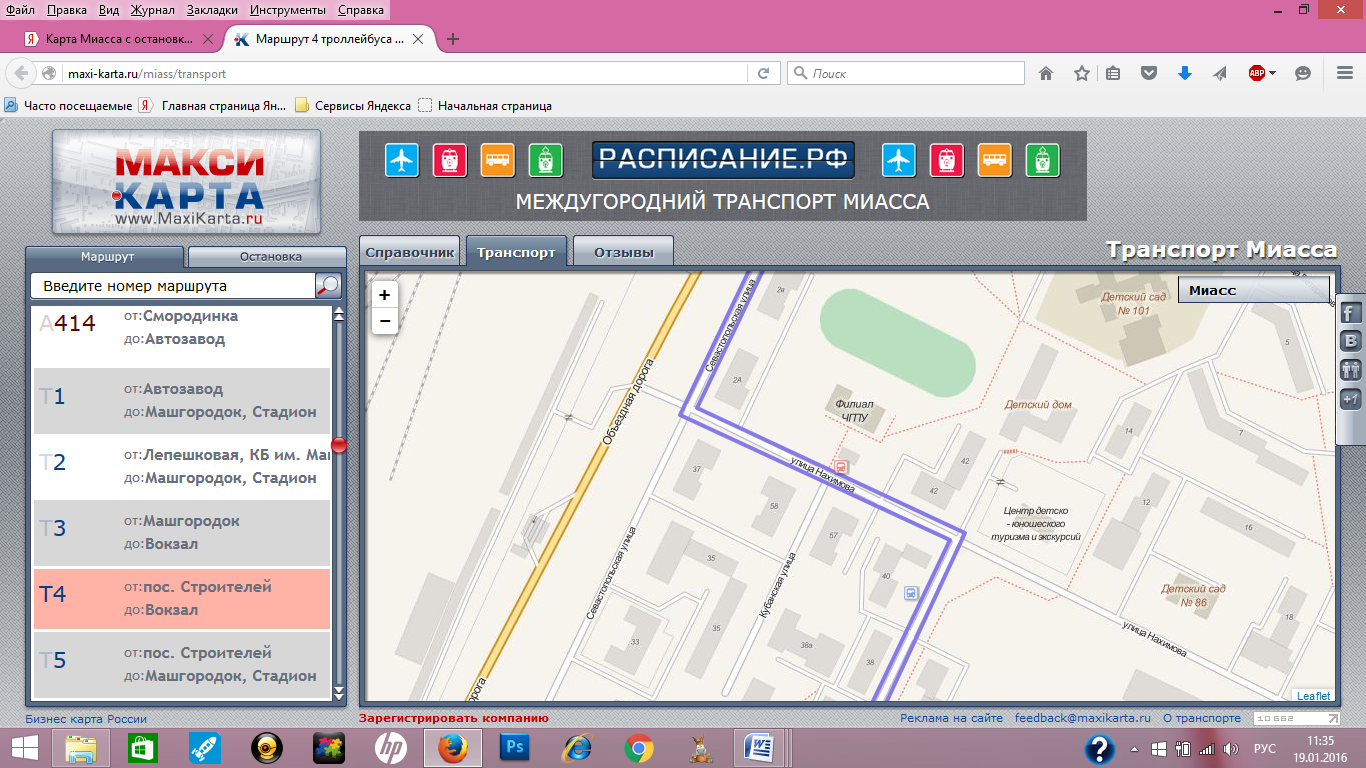 ОРГКОМИТЕТСтатуссоревнованийДистанцияВозрастная группаКлассдистанцийВозрастСпортивнаяквалификация(не ниже)Первенство- связки- группаюноши/девушки214-15 лет (2001 – .р.)допускаются 10-13 лет-Первенство- связки- группаюноши/девушки316-18 лет (1998 – .р.)допускаются 13-15 лет3 (1 юн.)Чемпионат- связкимужчины/женщины313 лет и старше (.р. и старше)3 (1 юн.)12 февралядо 20.0017.00-19.3020.0021.00- заезд команд- комиссия по допуску участников- совещание ГСК с представителями команд по дистанции – лыжная – связка- совещание ГСК с судьями13 февраля9.00- 10.009.3011.0020.0021.00- комиссия по допуску участников- открытие соревнований- старт на дистанции – лыжная – связка 2,3 класс- награждение  связок- совещание ГСК с представителями команд по дистанции – лыжная – группа- совещание ГСК с судьями14 февраля10.3015.00- старт на дистанции – лыжная – группа 2, 3класс- награждение групп, закрытие- отъезд